ПФР 30 лет в строю!В  2020  году исполнится 30 лет с момента основания Пенсионного фонда России. Сегодня Фонд представляет собой один из самых значимых социальных институтов государства, который осуществляет пенсионное и социальное обеспечение в масштабах всей страны.Тридцать  лет – значительный срок, масштаб решенных задач и количество освоенных технологий позволяет встречать эту дату как крупное событие. Все сотрудники Управления стараются выстраивать свою работу так, чтобы в соответствии с проводимыми в стране преобразованиями права жителей Приморского района Санкт-Петербурга в сфере пенсионного обеспечения были защищены, а назначение, перерасчет пенсий и социальных выплат проводились в срок и в полном объеме.Приоритетами Управления остаются повышение качества обслуживания клиентов и создание условий для своевременного получения государственных услуг. 
Три десятилетия главный девиз Пенсионного фонда: «работаем для всех, заботимся о каждом». \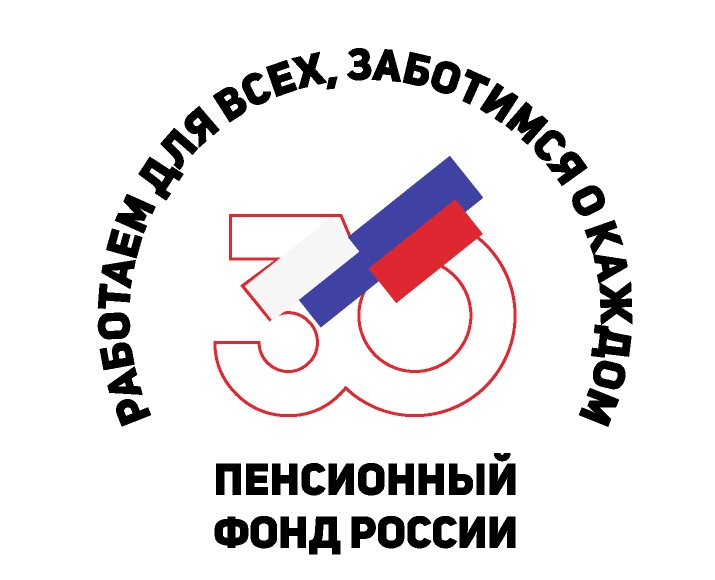 